FACEBOOK TEMPLATE:Dear friends and family, I am fundraising for Bright Star Books, a non-profit that has provided over 170,000 books to limited-resource children in Greater Akron. Visit brightstarbooks.org to learn more about its work in our communityReading is extremely beneficial to children’s cognitive development; however, 61% of low-income families own no books.  This non-profit can provide 5 books to a child for just $2.75 or 5 books to a dozen kids each for just $33! Please consider donating (even just a few dollars) at brightstarbooks.org/donate (OR HOWEVER YOU WANT TO RECEIVE/PROMOTE DONATIONS). Also, please share this post with your Facebook friends and ask them to reshare it.Thank you all! 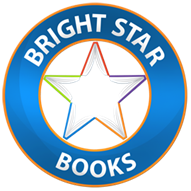 